Алгоритм действий при создании конструкта урока.1.Определение темы учебного занятия–название темы можно разместить на чистом бланке «Для записей» в соответствующем секторе поля «Технологическая карта урока».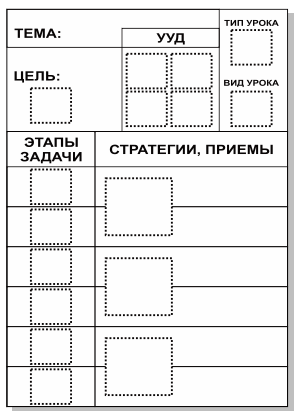 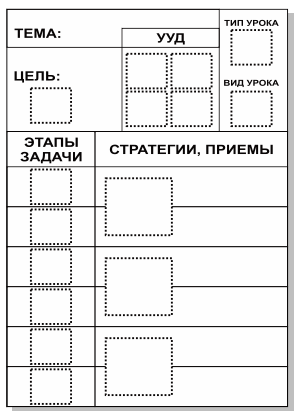 2.Подбор необходимого шаблона и завершение формулировки дидактической цели темы–для записи итоговой формулировки используете чистые бланки «Для записей».3. Подбор в соответствии с целью урока карточек с различными группами универсальных учебных действий (УУД), развиваемых у учащихся на уроке;4. Определение типа и вида урока – размещение карточек всоответствующих секторах поля «ТКУ».5.Продумывание структуры урока, состава и очередности этапов занятия–размещение отобранных карточек «Этапы Задачи» на секторах поля «ТКУ».6.Выбор учебной стратегии и (или) частных приемов обучения–размещение отобранных карточек на секторах, соответствующих этапам урока, на которых реализуется данный прием, стратегия.7. Проверка соответствия учебных стратегий и приемов обучения друг другу, цели и временному регламенту урока.8. Возможные дополнения в перечень универсальных учебных действий новых карточек, с учетом применяемых учебных стратегий и приёмов.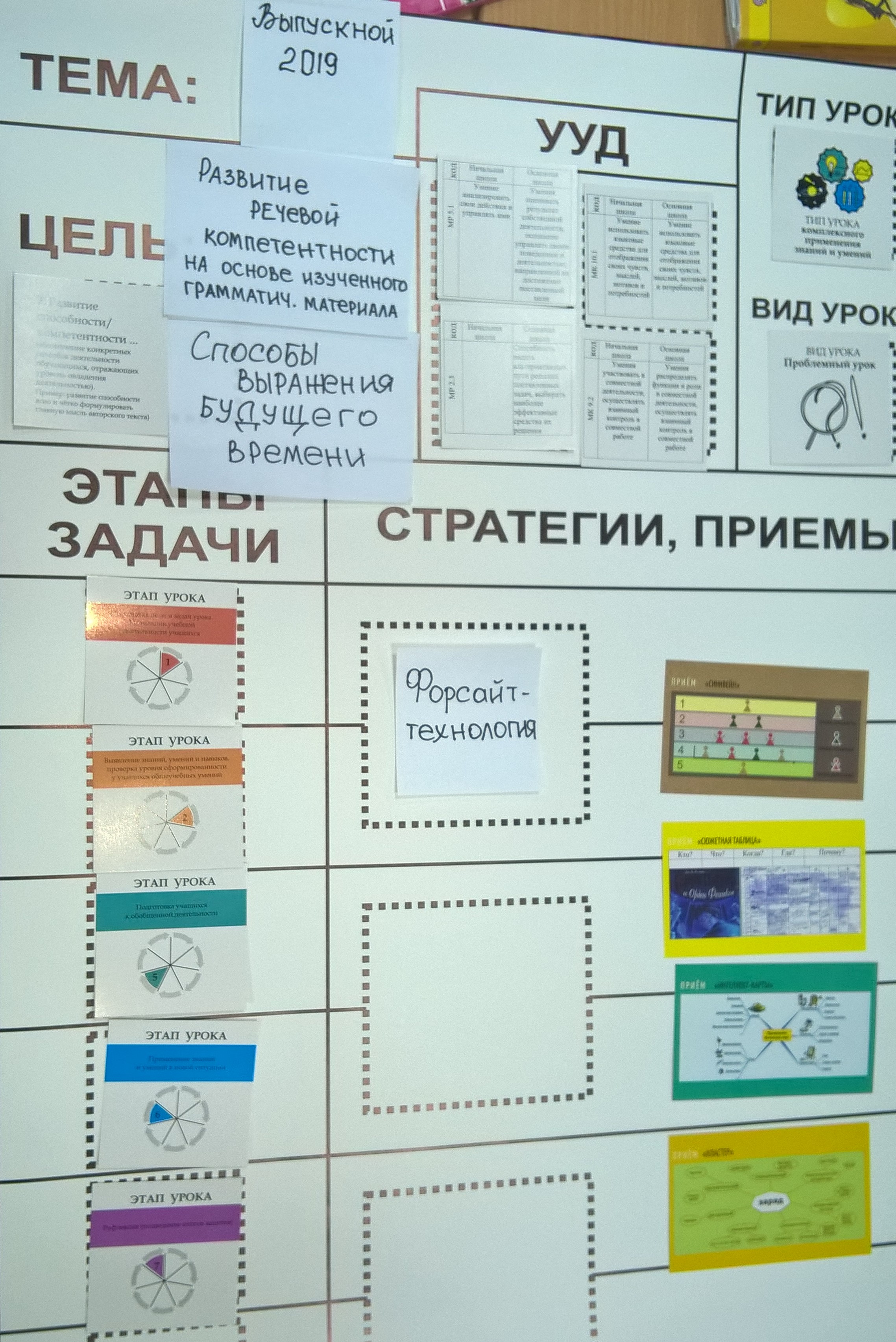 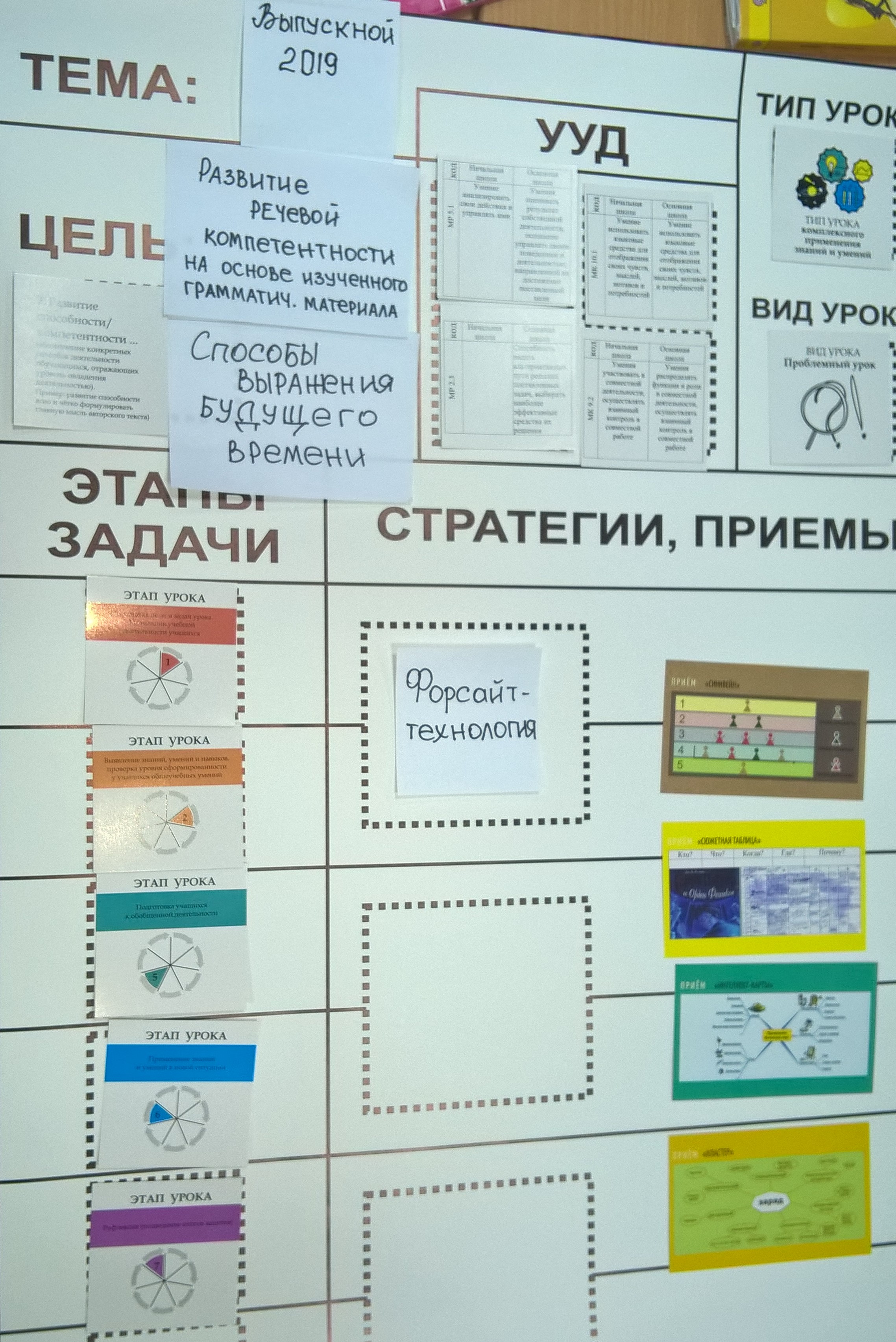 9. Оценка соответствия разработанного конструкта урока пяти опорным точкам урока по ФГОС: - самостоятельное целеполагание обучающихся;- продуктивная деятельность обучающихся;- интерактивность (диалоговый характер обучения);- направленность на формирование УУД;- опора на жизненный опыт обучающихся.